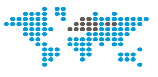 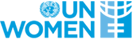 UN Women Strategic Note 2022-2026UN WOMEN Zimbabwe COUNTRY OFFICESN REPORT 2022The report includes:Development results framework (DRF)










Report Date: 2/11/2022Impact1
Women fully and equally participate in leadership and decision-making and women and girls benefit from gender-responsive governanceImpact1
Women fully and equally participate in leadership and decision-making and women and girls benefit from gender-responsive governanceRelated UN-Women SP Impact Area: 
Related UNDAF/ CCPD priority: Strategic Priority 4: Transformative, accountable, equitable and inclusive governance
Related national development priorities:Related UN-Women SP Impact Area: 
Related UNDAF/ CCPD priority: Strategic Priority 4: Transformative, accountable, equitable and inclusive governance
Related national development priorities:Related UN-Women SP Impact Area: 
Related UNDAF/ CCPD priority: Strategic Priority 4: Transformative, accountable, equitable and inclusive governance
Related national development priorities:Related UN-Women SP Impact Area: 
Related UNDAF/ CCPD priority: Strategic Priority 4: Transformative, accountable, equitable and inclusive governance
Related national development priorities:Related UN-Women SP Impact Area: 
Related UNDAF/ CCPD priority: Strategic Priority 4: Transformative, accountable, equitable and inclusive governance
Related national development priorities:Related UN-Women SP Impact Area: 
Related UNDAF/ CCPD priority: Strategic Priority 4: Transformative, accountable, equitable and inclusive governance
Related national development priorities:Related UN-Women SP Impact Area: 
Related UNDAF/ CCPD priority: Strategic Priority 4: Transformative, accountable, equitable and inclusive governance
Related national development priorities:Year
2022Year
2023Year
2024Year
2025Year
2026TotalOutcome 1.1
By 2026, all people in Zimbabwe, especially the most vulnerable and marginalized, benefit from more accountable institutions and systems for rule of law, human rights and access to justice (CF outcome 4, SP outcome 1).

Related SP Outcome/Output:


Indicator 1.1A:  Proportion of positions in national and local institutions, including (a) the legislatures; (b) the public service; and (c) the judiciary, compared to national distributions, by sex, age, persons with disabilities and population groups (SDG 16.7.1) (CF Outcome 4)

Targets: 
Value: (a)	the legislatures- 40%; (b) the public service- 40%; and (c) the judiciary- 40%
Target Year: 2026

Baseline: 
Value: TBA Year: 2021
Source: UN Women Reports

Output 1.1.1
Output 1.1.1: Changes attributed to UN Women in skills or abilities and capacities of individuals or institutions and/or the availability of new products and services contributing to Global normative frameworks and gender-responsive laws, policies and institutions0.00
(core)

1,386,682.00
(non-core)

0.00
(core)

0.00
(non-core)

0.00
(core)

0.00
(non-core)

0.00
(core)

0.00
(non-core)

0.00
(core)

0.00
(non-core)

0.00
(core)

1,386,682.00
(non-core)Outcome 1.1
By 2026, all people in Zimbabwe, especially the most vulnerable and marginalized, benefit from more accountable institutions and systems for rule of law, human rights and access to justice (CF outcome 4, SP outcome 1).

Related SP Outcome/Output:


Indicator 1.1A:  Proportion of positions in national and local institutions, including (a) the legislatures; (b) the public service; and (c) the judiciary, compared to national distributions, by sex, age, persons with disabilities and population groups (SDG 16.7.1) (CF Outcome 4)

Targets: 
Value: (a)	the legislatures- 40%; (b) the public service- 40%; and (c) the judiciary- 40%
Target Year: 2026

Baseline: 
Value: TBA Year: 2021
Source: UN Women Reports

Output 1.1.2
Changes attributed to UN Women in skills or abilities and capacities of individuals or institutions and/or the availability of new products and services contributing to Women’s voice, leadership & agencyIndicator 1.1.2A:  Number of adopted National Action Plans on Women, Peace and Security with monitoring indicators

Targets: 
Value: 1
Target Year: 2022

Baseline: 
Value: 0 Year: 2020
Source: UN Women Reports

Indicator 1.1.2B:  Number of multi-stakeholder dialogue processes to promote engagement of governments with civil society and other partners to advance gender equality and women’s empowerment

Targets: 
Value: 3
Target Year: 2022

Baseline: 
Value: 5 Year: 2021
Source: UN Women Reports

Indicator 1.1.2C:  Number of Peacebuilding processes inclusive of young women supported by UN-Women

Targets: 
Value: 1
Target Year: 2022

Baseline: 
Value: 0 Year: 2021
Source: UN Women Reports


0.00
(core)

75,127.00
(non-core)

0.00
(core)

0.00
(non-core)

0.00
(core)

0.00
(non-core)

0.00
(core)

0.00
(non-core)

0.00
(core)

0.00
(non-core)

0.00
(core)

75,127.00
(non-core)Outcome 1.2
The UN system in Zimbabwe is coordinated, and coherently and systematically contributes to progress on gender equality and empowerment of women and girls

Related SP Outcome/Output:


Output 1.2.1
Changes attributed to UN-Women in skills or abilities and capacities of individuals or institutions and/or the availability of new products and services contributing to UN system coordination for gender equality.0.00
(core)

0.00
(non-core)

0.00
(core)

0.00
(non-core)

0.00
(core)

0.00
(non-core)

0.00
(core)

0.00
(non-core)

0.00
(core)

0.00
(non-core)

0.00
(core)

0.00
(non-core)Total Resources for outcome 1.1 (core and non-core)Total Resources for outcome 1.1 (core and non-core)Total Resources for outcome 1.1 (core and non-core)0.00
(core)

1,461,809.00
(non-core)0.00
(core)

0.00
(non-core)0.00
(core)

0.00
(non-core)0.00
(core)

0.00
(non-core)0.00
(core)

0.00
(non-core)0.00
(core)

1,461,809.00
(non-core)Total Resources for outcome 1.2 (core and non-core)Total Resources for outcome 1.2 (core and non-core)Total Resources for outcome 1.2 (core and non-core)0.00
(core)

0.00
(non-core)0.00
(core)

0.00
(non-core)0.00
(core)

0.00
(non-core)0.00
(core)

0.00
(non-core)0.00
(core)

0.00
(non-core)0.00
(core)

0.00
(non-core)Total Resources for impact area 1Total Resources for impact area 1Total Resources for impact area 10.00
(core)

1,461,809.00
(non-core)0.00
(core)

0.00
(non-core)0.00
(core)

0.00
(non-core)0.00
(core)

0.00
(non-core)0.00
(core)

0.00
(non-core)0.00
(core)

1,461,809.00
(non-core)Impact2
Women have income security, decent work, and economic autonomyImpact2
Women have income security, decent work, and economic autonomyRelated UN-Women SP Impact Area: 
Related UNDAF/ CCPD priority: Strategic Priority 3: Economic transformation, equitable and inclusive growth
Related national development priorities:Related UN-Women SP Impact Area: 
Related UNDAF/ CCPD priority: Strategic Priority 3: Economic transformation, equitable and inclusive growth
Related national development priorities:Related UN-Women SP Impact Area: 
Related UNDAF/ CCPD priority: Strategic Priority 3: Economic transformation, equitable and inclusive growth
Related national development priorities:Related UN-Women SP Impact Area: 
Related UNDAF/ CCPD priority: Strategic Priority 3: Economic transformation, equitable and inclusive growth
Related national development priorities:Related UN-Women SP Impact Area: 
Related UNDAF/ CCPD priority: Strategic Priority 3: Economic transformation, equitable and inclusive growth
Related national development priorities:Related UN-Women SP Impact Area: 
Related UNDAF/ CCPD priority: Strategic Priority 3: Economic transformation, equitable and inclusive growth
Related national development priorities:Related UN-Women SP Impact Area: 
Related UNDAF/ CCPD priority: Strategic Priority 3: Economic transformation, equitable and inclusive growth
Related national development priorities:Year
2022Year
2023Year
2024Year
2025Year
2026TotalOutcome 2.1
By 2026, all people in Zimbabwe, especially the most vulnerable and marginalised, benefit from more inclusive and sustainable economic growth with decent employment opportunities

Related SP Outcome/Output:


Indicator 2.1A:  Indicator 2:1.a Employment: Percentage of people in formal employment in total employment, by sector and sex (NDS)

Targets: 
Value: 51%
Target Year: 2026

Baseline: 
Value: 50.9% Year: 2019
Source: UN Women Report

Output 2.1.1
Key institutions are able to design and implement evidence-based gender responsive policies, laws and programmes for inclusive and sustainable economic growth and development.Indicator 2.1.1A:  Number of gender responsive policies and programmes developed that support inclusive and sustainable economic growth, promote digital economy, e-Commerce and tech-SMEs, entrepreneurship and cyber trust. (SDG 8.3; 10b & 17.5)
Target Value: 1              Year: 2022
Baseline Value: 0           Year: 2021

Targets: 
Value: 1
Target Year: 2022

Baseline: 
Value: 0 Year: 2021
Source: UN Women Report

0.00
(core)

73,302.00
(non-core)

0.00
(core)

0.00
(non-core)

0.00
(core)

0.00
(non-core)

0.00
(core)

0.00
(non-core)

0.00
(core)

0.00
(non-core)

0.00
(core)

73,302.00
(non-core)Outcome 2.1
By 2026, all people in Zimbabwe, especially the most vulnerable and marginalised, benefit from more inclusive and sustainable economic growth with decent employment opportunities

Related SP Outcome/Output:


Indicator 2.1A:  Indicator 2:1.a Employment: Percentage of people in formal employment in total employment, by sector and sex (NDS)

Targets: 
Value: 51%
Target Year: 2026

Baseline: 
Value: 50.9% Year: 2019
Source: UN Women Report

Output 2.1.2
People, especially the most vulnerable and marginalized including women, girls, adolescents and youth are empowered to contribute to and benefit from productive and decent work opportunities.Indicator 2.1.2A:  Number of women and girls who accessed empowerment opportunities including digital skills in all sectors of the economy, disaggregated by sector, age, rural/urban and disability with UN Women Support (CF)

Targets: 
Value: 500
Target Year: 2022

Baseline: 
Value: TBA Year: 2021
Source: UN Women Reports

Indicator 2.1.2B:  Proportion of women small-scale industries and farmers with a loan or line of credit land, workspaces and markets with UN Women support (SDGs 9.3.2 on loan/line of credit)

Targets: 
Value: 20%
Target Year: 2022

Baseline: 
Value: 0 Year: 2020
Source: UN Women Reports

Indicator 2.1.2C:  Proportion of women and marginalised households participating in profitable value chains and have improved source of livelihoods (NDS) and by sector and geographic location with UN Women support

Targets: 
Value: 20%
Target Year: 2022

Baseline: 
Value: 0 Year: 2021
Source: UN Women Report

0.00
(core)

10,000.00
(non-core)

0.00
(core)

0.00
(non-core)

0.00
(core)

0.00
(non-core)

0.00
(core)

0.00
(non-core)

0.00
(core)

0.00
(non-core)

0.00
(core)

10,000.00
(non-core)Outcome 2.1
By 2026, all people in Zimbabwe, especially the most vulnerable and marginalised, benefit from more inclusive and sustainable economic growth with decent employment opportunities

Related SP Outcome/Output:


Indicator 2.1A:  Indicator 2:1.a Employment: Percentage of people in formal employment in total employment, by sector and sex (NDS)

Targets: 
Value: 51%
Target Year: 2026

Baseline: 
Value: 50.9% Year: 2019
Source: UN Women Report

Output 2.1.3
Changes attributed to UN-Women in skills or abilities and capacities of individuals or institutions and/or the availability of new products and services contributing to Financing for gender equalityIndicator 2.1.3A:  Number of  innovative financing instruments  and tools implemented that include gender equality objectives

Targets: 
Value: 2
Target Year: 2022

Baseline: 
Value: 1 Year: 2021
Source: UN Women reports

Indicator 2.1.3B:  Proportion of national and sub-national institutions developing pro-poor and gender responsive budgets

Targets: 
Value: 20%
Target Year: 2022

Baseline: 
Value: 0 Year: 2021
Source: UNW 2021 Gender responsive Budget Analysis Report

0.00
(core)

5,000.00
(non-core)

0.00
(core)

0.00
(non-core)

0.00
(core)

0.00
(non-core)

0.00
(core)

0.00
(non-core)

0.00
(core)

0.00
(non-core)

0.00
(core)

5,000.00
(non-core)Total Resources for outcome 2.1 (core and non-core)Total Resources for outcome 2.1 (core and non-core)Total Resources for outcome 2.1 (core and non-core)0.00
(core)

88,302.00
(non-core)0.00
(core)

0.00
(non-core)0.00
(core)

0.00
(non-core)0.00
(core)

0.00
(non-core)0.00
(core)

0.00
(non-core)0.00
(core)

88,302.00
(non-core)Total Resources for impact area 2Total Resources for impact area 2Total Resources for impact area 20.00
(core)

88,302.00
(non-core)0.00
(core)

0.00
(non-core)0.00
(core)

0.00
(non-core)0.00
(core)

0.00
(non-core)0.00
(core)

0.00
(non-core)0.00
(core)

88,302.00
(non-core)Impact3
All women and girls live a life free from all forms of violenceImpact3
All women and girls live a life free from all forms of violenceRelated UN-Women SP Impact Area: 
Related UNDAF/ CCPD priority: Strategic Priority 1: People-centred – inclusive, equitable human development and wellbeing
Related national development priorities:Related UN-Women SP Impact Area: 
Related UNDAF/ CCPD priority: Strategic Priority 1: People-centred – inclusive, equitable human development and wellbeing
Related national development priorities:Related UN-Women SP Impact Area: 
Related UNDAF/ CCPD priority: Strategic Priority 1: People-centred – inclusive, equitable human development and wellbeing
Related national development priorities:Related UN-Women SP Impact Area: 
Related UNDAF/ CCPD priority: Strategic Priority 1: People-centred – inclusive, equitable human development and wellbeing
Related national development priorities:Related UN-Women SP Impact Area: 
Related UNDAF/ CCPD priority: Strategic Priority 1: People-centred – inclusive, equitable human development and wellbeing
Related national development priorities:Related UN-Women SP Impact Area: 
Related UNDAF/ CCPD priority: Strategic Priority 1: People-centred – inclusive, equitable human development and wellbeing
Related national development priorities:Related UN-Women SP Impact Area: 
Related UNDAF/ CCPD priority: Strategic Priority 1: People-centred – inclusive, equitable human development and wellbeing
Related national development priorities:Year
2022Year
2023Year
2024Year
2025Year
2026TotalOutcome 3.1
By 2026, all people in Zimbabwe, especially women and girls and those in the most vulnerable and marginalised communities, benefit from equitable and quality social services and protection. (UNSCDF Outcome 1)

Related SP Outcome/Output:


Output 3.1.1
National partners  have strengthened evidence-based knowledge and capacities to assess gaps and draft new and/or strengthen existing legislation on ending VAWG/SGBV/HP and/or on gender equality and non-discrimination that respond to the rights of most groups facing multiple and intersecting forms of discrimination and are in line with international HR standards and treaty bodies’ recommendations (SO1.1)Indicator 3.1.1A:  Number of draft new and/or strengthened laws and/or policies on VAWG/SGBV/HP and/or on gender equality and non-discrimination developed that respond to the rights of women and girls facing intersecting and multiple forms of discrimination and are in line with international HR standards. (3.1.16A)

Target: Year: 2020 Value: 1

Baseline: Year: 2020 Value: 0
Source: UN Women reports

Targets: 
Value: 1
Target Year: 2022

Baseline: 
Value: 0 Year: 2020
Source: Programme reports

0.00
(core)

20,000.00
(non-core)

0.00
(core)

0.00
(non-core)

0.00
(core)

0.00
(non-core)

0.00
(core)

0.00
(non-core)

0.00
(core)

0.00
(non-core)

0.00
(core)

20,000.00
(non-core)Outcome 3.1
By 2026, all people in Zimbabwe, especially women and girls and those in the most vulnerable and marginalised communities, benefit from equitable and quality social services and protection. (UNSCDF Outcome 1)

Related SP Outcome/Output:


Output 3.1.2
National and/or sub-national partners  are better able to develop evidence-based national and/or sub-national action plans on ending VAWG/SGBV/HP in line with international HR standards with M&E frameworks, responding to the needs and priorities of groups facing intersecting and multiple forms of discrimination (SO1.2)Indicator 3.1.2A:  Number of Parliamentarians and staff of human rights institutions with strengthened capacities to advocate for, draft new and/or strengthen existing legislation and/or policies on ending VAWG and/or gender equality and non-discrimination and implement the same, within last year.

Target: Year: 2022 Value: 35

Baseline: Year: 2021 Value: 26
Source: UN Women reports

Targets: 
Value: 35
Target Year: 2022

Baseline: 
Value: 26 Year: 2021
Source: Programme reports

0.00
(core)

97,220.00
(non-core)

0.00
(core)

0.00
(non-core)

0.00
(core)

0.00
(non-core)

0.00
(core)

0.00
(non-core)

0.00
(core)

0.00
(non-core)

0.00
(core)

97,220.00
(non-core)Outcome 3.1
By 2026, all people in Zimbabwe, especially women and girls and those in the most vulnerable and marginalised communities, benefit from equitable and quality social services and protection. (UNSCDF Outcome 1)

Related SP Outcome/Output:


Output 3.1.3
Key officials at national and/or sub-national levels in all relevant institutions   are better able to develop and deliver evidence-based programmes that prevent and respond to VAWG, including SGBV/HP, especially for those groups of women and girls facing intersecting and multiple forms of discrimination, including in other sectors (SO2.1)Indicator 3.1.3A:  Number of strategies, plans and programmes of other relevant sectors that integrate efforts to end VAWG, including SGBV/HP and promote women and girls' SRHR, developed in line with international HR standards

Targets: 
Value: 1
Target Year: 2022

Baseline: 
Value: 0 Year: 2018
Source: UN Women reports  

Indicator 3.1.3B:  Number of Institutions that develop strategies, plans and or programmes to prevent and respond to VAW including SGBV/HP and promote women and girls SRHR including for women and girls facing intersecting and multiple forms of discrimination

Targets: 
Value: 2
Target Year: 2022

Baseline: 
Value: 1 Year: 2021
Source: UN Women reports    

0.00
(core)

129,725.00
(non-core)

0.00
(core)

0.00
(non-core)

0.00
(core)

0.00
(non-core)

0.00
(core)

0.00
(non-core)

0.00
(core)

0.00
(non-core)

0.00
(core)

129,725.00
(non-core)Outcome 3.1
By 2026, all people in Zimbabwe, especially women and girls and those in the most vulnerable and marginalised communities, benefit from equitable and quality social services and protection. (UNSCDF Outcome 1)

Related SP Outcome/Output:


Output 3.1.4
Multi-stakeholder national and/or sub-national coordination mechanisms established at the highest level and/or strengthened that are adequately funded and include multi-sectoral representation and representation from the most marginalized groups (SO2.2)Indicator 3.1.4A:  Proportion of supported multi-stakeholder coordination mechanisms established at the highest level and/or strengthened composed of relevant stakeholders, with a clear mandate and governance structure

Targets: 
Value: 50%
Target Year: 2022

Baseline: 
Value: 25% Year: 2021
Source: UN Women Reports

0.00
(core)

65,000.00
(non-core)

0.00
(core)

0.00
(non-core)

0.00
(core)

0.00
(non-core)

0.00
(core)

0.00
(non-core)

0.00
(core)

0.00
(non-core)

0.00
(core)

65,000.00
(non-core)Outcome 3.1
By 2026, all people in Zimbabwe, especially women and girls and those in the most vulnerable and marginalised communities, benefit from equitable and quality social services and protection. (UNSCDF Outcome 1)

Related SP Outcome/Output:


Output 3.1.5
Partners (Parliamentarians, key government officials and women’s rights advocates) at national and/or sub-national levels have greater knowledge, capacities and tools on gender-responsive budgeting to end VAWG, including SGBV/HP, and promote women and girls’ SRHR (SO2.3)Indicator 3.1.5A:  Number of Key Government Officials with greater knowledge, capacities and tools on gender responsive budgeting to end VAW including SGBV

Targets: 
Value: 70
Target Year: 2022

Baseline: 
Value: 35 Year: 2021
Source: UN Women reports

0.00
(core)

46,990.00
(non-core)

0.00
(core)

0.00
(non-core)

0.00
(core)

0.00
(non-core)

0.00
(core)

0.00
(non-core)

0.00
(core)

0.00
(non-core)

0.00
(core)

46,990.00
(non-core)Outcome 3.1
By 2026, all people in Zimbabwe, especially women and girls and those in the most vulnerable and marginalised communities, benefit from equitable and quality social services and protection. (UNSCDF Outcome 1)

Related SP Outcome/Output:


Output 3.1.6
Community advocacy platforms are established/strengthened to develop strategies and programmes,  including community dialogues, public information and advocacy campaigns, to promote gender-equitable norms, attitudes and behaviors, including in relation to women and girls’ sexuality and reproduction, self-confidence and self-esteem and transforming harmful masculinities (SO3.2)Indicator 3.1.6A:  Number of communities with advocacy platforms established and/or strengthened to promote gender-equitable norms, attitudes and behaviours, including in relation to women and girls’ sexuality and reproduction

Targets: 
Value: 100
Target Year: 2022

Baseline: 
Value: 84 Year: 2021
Source: UN Women Reports 

Indicator 3.1.6B:  Number of networks of men and boys developed and/or strengthened to advocate against VAWG and stand for promoting gender equitable values and behaviors during the past year

Targets: 
Value: 6
Target Year: 2022

Baseline: 
Value: 4 Year: 2021
Source: UN Women Reports   

0.00
(core)

98,915.00
(non-core)

0.00
(core)

0.00
(non-core)

0.00
(core)

0.00
(non-core)

0.00
(core)

0.00
(non-core)

0.00
(core)

0.00
(non-core)

0.00
(core)

98,915.00
(non-core)Outcome 3.1
By 2026, all people in Zimbabwe, especially women and girls and those in the most vulnerable and marginalised communities, benefit from equitable and quality social services and protection. (UNSCDF Outcome 1)

Related SP Outcome/Output:


Output 3.1.7
Decision makers in relevant non-state institutions  and key informal decision makers  are better able to advocate for implementation of legislation and policies on ending VAWG, including SGBV/HP, and for gender-equitable norms, attitudes and behaviours and women and girls’ rights (including SRHR)Indicator 3.1.7A:  Number of relevant non-state institutions and  key informal decision-makers and decision-makers in relevant institutions that have developed and/or strengthened strategies/policies on ending VAWG, including SGBV/HP and promoting gender-equitable norms, attitudes and behaviours and women and girls’ rights, including those groups facing multiple and intersecting forms of discrimination, in line with international HR standards

Targets: 
Value: 7
Target Year: 2022

Baseline: 
Value: 1 Year: 2021
Source: UN Women Reports  

0.00
(core)

11,207.00
(non-core)

0.00
(core)

0.00
(non-core)

0.00
(core)

0.00
(non-core)

0.00
(core)

0.00
(non-core)

0.00
(core)

0.00
(non-core)

0.00
(core)

11,207.00
(non-core)Outcome 3.1
By 2026, all people in Zimbabwe, especially women and girls and those in the most vulnerable and marginalised communities, benefit from equitable and quality social services and protection. (UNSCDF Outcome 1)

Related SP Outcome/Output:


Output 3.1.8
Key partners, including relevant statistical officers, service providers in the different branches of government  and women’s rights advocates have strengthened capacities to regularly collect data related to VAWG, including SGBV/HP, in line with international and regional standards to inform laws, policies and programmes (SO5.1)Indicator 3.1.8A:  Number of knowledge products developed and disseminated to the relevant stakeholders to inform evidence-based decision-making

Targets: 
Value: 7
Target Year: 2022

Baseline: 
Value: 3 Year: 2021
Source: UN Women Reports

0.00
(core)

9,200.00
(non-core)

0.00
(core)

0.00
(non-core)

0.00
(core)

0.00
(non-core)

0.00
(core)

0.00
(non-core)

0.00
(core)

0.00
(non-core)

0.00
(core)

9,200.00
(non-core)Outcome 3.1
By 2026, all people in Zimbabwe, especially women and girls and those in the most vulnerable and marginalised communities, benefit from equitable and quality social services and protection. (UNSCDF Outcome 1)

Related SP Outcome/Output:


Output 3.1.9
Quality prevalence and/or incidence data on VAWG, including SGBV/HP, is analyzed and made publicly available for the monitoring and reporting on the SDG target 5.2 indicators to inform evidence-based decision making (SO 5.2)Indicator 3.1.9A:  Number of government personnel, including service providers, women rights advocates from different sectors with strengthened capacities on analysis and dissemination of prevalence and/or incidence data on VAWG, including SGBV/HP

Targets: 
Value: 40
Target Year: 2022

Baseline: 
Value: 0 Year: 2021
Source: UN Women Reports   

0.00
(core)

35,000.00
(non-core)

0.00
(core)

0.00
(non-core)

0.00
(core)

0.00
(non-core)

0.00
(core)

0.00
(non-core)

0.00
(core)

0.00
(non-core)

0.00
(core)

35,000.00
(non-core)Outcome 3.1
By 2026, all people in Zimbabwe, especially women and girls and those in the most vulnerable and marginalised communities, benefit from equitable and quality social services and protection. (UNSCDF Outcome 1)

Related SP Outcome/Output:


Output 3.1.10
Women's rights groups and relevant CSOs,  have increased opportunities and support to share knowledge, network, partner and jointly advocate for GEWE and ending VAWG, including DV/IPV, with relevant stakeholders at sub-national, national, regional and global levelsIndicator 3.1.10A:  Number of official dialogues with relevant government authorities with the meaningful participation of women’s rights groups and relevant CSOs, including representatives of groups facing multiple and intersecting forms of discrimination.                                                                                                                                                                                          Target: Year: 2022 Value: 12

Baseline: Year: 2020 Value: 14
Source: UN Women Reports

Targets: 
Value: 12
Target Year: 2022

Baseline: 
Value: 14 Year: 2021
Source: UN Women Reports   

Indicator 3.1.10B:  Number of women’s rights groups and relevant CSOs using knowledge products developed by participating UN agencies in the design of their own programmes on VAWG, including SGBV/HP, and on women and girls’ SRHR                                                                                                                                                                                                                                                     Target: Year: 2022 Value: 20

Baseline: Year: 2021 Value: 15
Source: UN Women Reports

Targets: 
Value: 20
Target Year: 2022

Baseline: 
Value: 15 Year: 2021
Source: UN Women Reports      

Indicator 3.1.10C:  Number of women’s rights groups, networks and relevant CSOs with strengthened capacities to network, partner and jointly advocate for progress on ending VAWG including SGBV/HP and on the promotion of women and girls’ SRHR at local, national, regional and global levels

Targets: 
Value: 10
Target Year: 2022

Baseline: 
Value: 10 Year: 2021
Source: UN Women Reports

0.00
(core)

252,731.00
(non-core)

0.00
(core)

0.00
(non-core)

0.00
(core)

0.00
(non-core)

0.00
(core)

0.00
(non-core)

0.00
(core)

0.00
(non-core)

0.00
(core)

252,731.00
(non-core)Outcome 3.1
By 2026, all people in Zimbabwe, especially women and girls and those in the most vulnerable and marginalised communities, benefit from equitable and quality social services and protection. (UNSCDF Outcome 1)

Related SP Outcome/Output:


Output 3.1.11
Women's rights groups and relevant CSOs are better supported to use social accountability mechanisms to support their advocacy and influence on prevention and response to VAWG, including SGBV/HP, and GEWE more broadlyIndicator 3.1.11A:  Number of supported women’s rights groups and relevant CSOs using the appropriate accountability mechanisms for advocacy

Targets: 
Value: 40
Target Year: 2022

Baseline: 
Value: 34 Year: 2021
Source: UN Women Reports   

0.00
(core)

216,076.00
(non-core)

0.00
(core)

0.00
(non-core)

0.00
(core)

0.00
(non-core)

0.00
(core)

0.00
(non-core)

0.00
(core)

0.00
(non-core)

0.00
(core)

216,076.00
(non-core)Outcome 3.1
By 2026, all people in Zimbabwe, especially women and girls and those in the most vulnerable and marginalised communities, benefit from equitable and quality social services and protection. (UNSCDF Outcome 1)

Related SP Outcome/Output:


Output 3.1.12
Women's rights groups and relevant CSOs representing groups facing multiple and intersecting forms of discrimination/marginalisation have strengthened capacities and support to design, implement and monitor their own programmes on VAWG, including SGBV/HP, and promote women and girls’ SRHRIndicator 3.1.12A:  Number of women’s rights groups and relevant CSOs representing groups facing multiple and intersecting forms of discrimination/marginalization that have strengthened capacities and support to design, implement, monitor and evaluate their own programmes on VAWG, including SGBV/HP and on women and girls’ SRHR

Targets: 
Value: 40
Target Year: 2022

Baseline: 
Value: 35 Year: 2020
Source: UN Women Reports 

0.00
(core)

388,603.00
(non-core)

0.00
(core)

0.00
(non-core)

0.00
(core)

0.00
(non-core)

0.00
(core)

0.00
(non-core)

0.00
(core)

0.00
(non-core)

0.00
(core)

388,603.00
(non-core)Total Resources for outcome 3.1 (core and non-core)Total Resources for outcome 3.1 (core and non-core)Total Resources for outcome 3.1 (core and non-core)0.00
(core)

1,370,667.00
(non-core)0.00
(core)

0.00
(non-core)0.00
(core)

0.00
(non-core)0.00
(core)

0.00
(non-core)0.00
(core)

0.00
(non-core)0.00
(core)

1,370,667.00
(non-core)Total Resources for impact area 3Total Resources for impact area 3Total Resources for impact area 30.00
(core)

1,370,667.00
(non-core)0.00
(core)

0.00
(non-core)0.00
(core)

0.00
(non-core)0.00
(core)

0.00
(non-core)0.00
(core)

0.00
(non-core)0.00
(core)

1,370,667.00
(non-core)